ĐỀ KIỂM TRA GIỮA KÌ IMôn Toán 8 – thời gian làm bài: 90 phútI. ĐẠI SỐ (10 điểm)Bài 1 (2,5 điểm). Thu gọn các biểu thức sau:	a)  			b)  Bài 2 (3 điểm). Phân tích các đa thức sau thành nhân tử:	a)  			b)  			c)  Bài 3 (2 điểm). Tìm x, biết:	a)  	b)  		c)  Bài 4 (1.5 điểm). Cho hai đa thức:  và  	a) Tính  			b) Tìm số nguyên x để  chia hết cho  Bài 5 (1 điểm). a) Tìm giá trị nhỏ nhất của biểu thức  b) Chứng minh rằng  nhận giá trị nguyên với mọi giá trị nguyên củ x.II. PHẦN HÌNH HỌC (10 điểm)Bài 1 (5 điểm). Dùng lập luận để tìm x trong mỗi hình sau:Bài 2 (5 điểm). Cho tam giác ABC. Qua trung điểm M của cạnh AB, kẻ MP song song với BC và MN song song với AC (P thuộc AC và N thuộc BC).a) Chứng minh các tứ giác MNCP và BMPN là hình bình hành.b) Gọi I là giao điểm của MN và  BP, Q là giao điểm MC và PN. Chứng minh rằng:  .c) Tam giác ABC có điều kiện gì thì tứ giác BMPN là hình chữ nhật.TRƯỜNG THCS THÀNH CÔNGNĂM HỌC 2015 - 2016Hình 1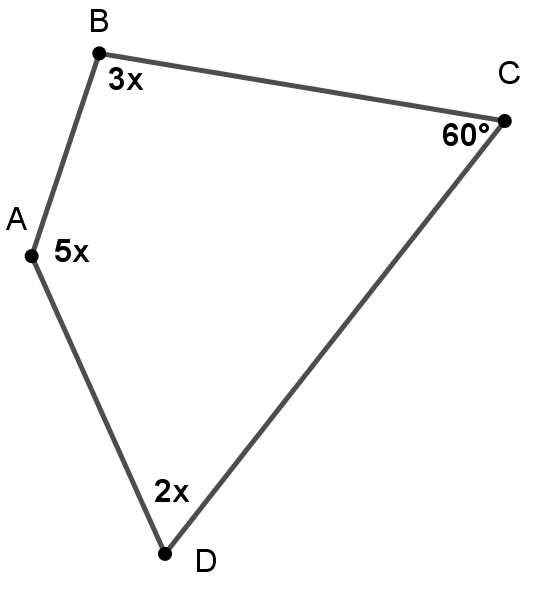 Hình 2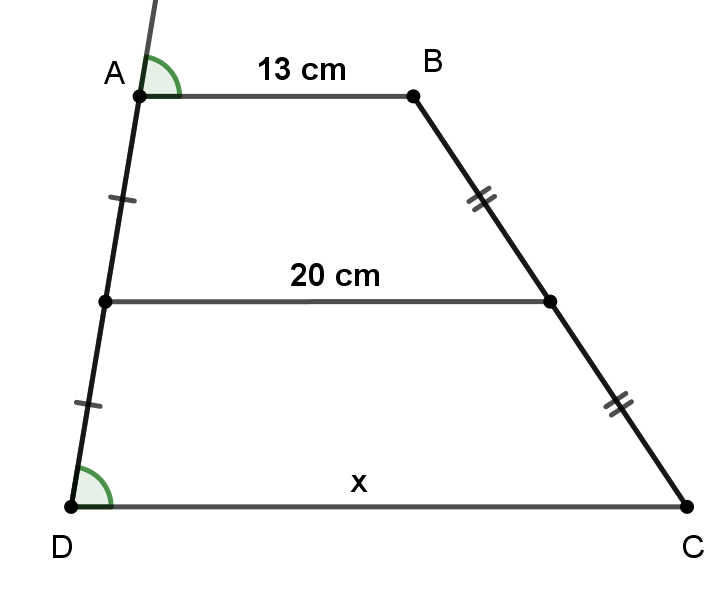 